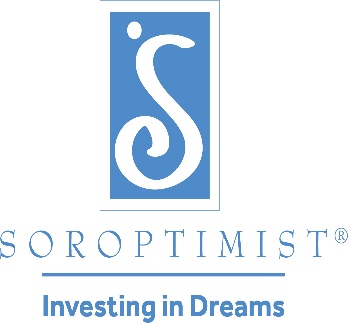 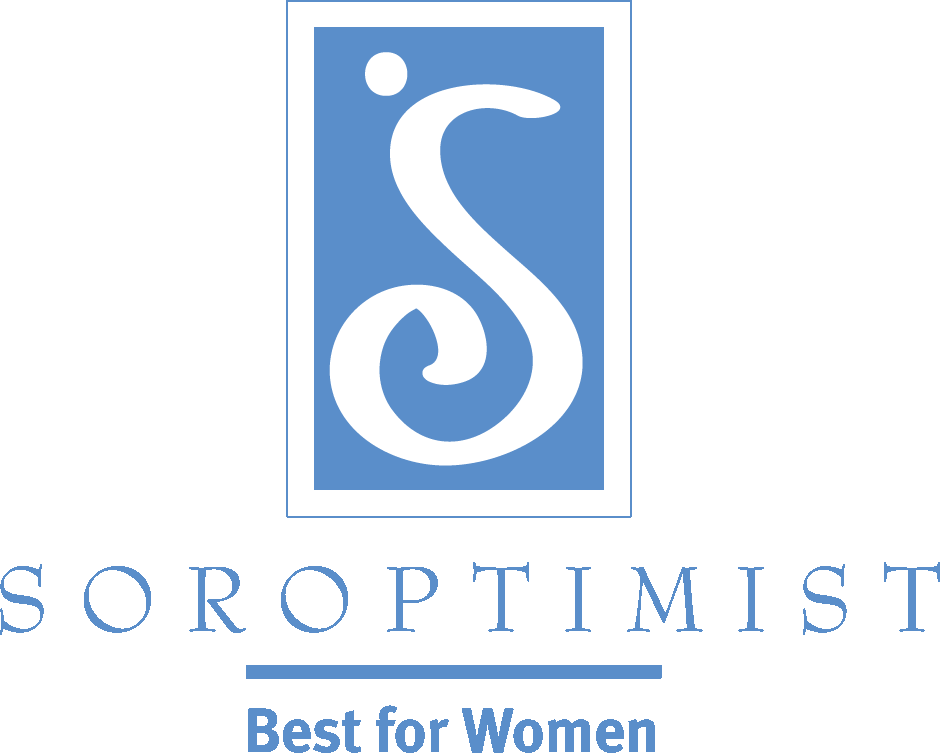 Soroptimist International of the AmericasBoard Meeting minutes/1 Sep 20Meeting place and time:Tuesday, 1 Sep 2020Weber County Library and Zoom Virtual Meeting via Conference Call Board members present:Amanda Geilman Carol FeliciLeslie Rowe-Montgomery Diana Call Carol Felici    Debbie Lindstrom Sue KidmanDebbie BockasEllie Syme-Quale Geraldine ChristensenMelissa MillerWelcom By PresidentPresent Minutes:								Diana CallSecretary’s report: Diana Call stated the Jul’s planning meetings minutes would be included in the newsletter. The group agreed the newsletter and not go over them at the meeting. Treasurer’s Report                                                                     Sue KidmanAfter discussion about the proposed budget details. The board discussed the resolution of last years fashion show funds. Ellie and Sue both reported the fashion show funds were all either refunded to those who paid, or some people donated those to the club and all funds were accounted for in last year’s final account. Carol had brought up and issue with the club’s funds and contingency funds. Michelle Neilson has been talking to a CPA to determine an appropriate way forward for our club as a 501 charity to report and account for funds. Normal distribution generally is an 80% to 20% ration between your funds you distribute to your cause and operations. However, in recent years it may appear we exceed that in our operation budget.  We hope to get CPA guidance that will help us to reflect better accounting procedures which will better entice those who partner with us such as the United Way with Grants for our Dream It Be it or Live your Dream Programs. After discussions on the Budget from Sue and Ellie it was agreed the budget would be sent out for the board to have time to review and vote during the week. This provided more time incase there were questions. A motion was brought by Diana Call and Seconded by Debbie Bockas to review by email and vote this week. It was carried by the board. Meeting In Sep							Gelarldine ChristensenThe business meeting for Sep is scheduled for the Roy Library. Water will be provided. No outside food or drinks can be brought into the meeting. Geraldine has planned a treat to take home. The virtual meeting on Zoom will be offered for those not wanting to attend.  Chairs only no tables. This will be a trial run to see if we like meeting there and if it can work for our business meetings. We will have a video on womens suffrage for the Sept meeting and just need to make sure this can also work for those onlinePresident Amanda Stated the Board Meetings have been scheduled for Oct 6 and Nov 3rd at the Ogden Library. Committee Reports:Fall District Meeting:Registration is open for the District Meeting. Ellie’s committee will let other members know what is needed to support the meeting. Community Service – 							Ellie Syme-QuayleCommunity Service Mtg 10 Oct at 0830. For those who can make it. The committees will put out the information about committee meetings so club members will know. They no longer do the Bridge the Gap program however they are doing Pantry Programs within schools it is just a different twist. To fill up these pantries they want to gather enough food to fill 7000 bags of non-perishable foods such as mac & cheese, chef Boyardee’s, and similar food items to place in gallon bags. The community service committee would like to do a couple of hands on projects filling up these bags and then maybe a couple that we just collect food or money to donate to the cause. The committee will be collecting names to help with this project.Awards Committee								Mel MillerThe portal opened 1 Aug. Mel stated we already received 3 applications. Mel has already been following up with all the bounce back notifications and emails to determine who new contacts may be for organizations and get referrals. They are putting together an application and process night to help applicants with their questions and assist them in completing those who wish to apply. Carol brought up things the club has done in the past for these events and said she could share the information with Mel.  A discussion about getting our information about awards put out to other organizations. The group asked if Mel could put a flyer together about the information that was more “snappy”.The club received information about an award for International Day of the Girl. The board decided to send it to Debbie Lindstrum who may have information on some of our Youth winners who could possibly enter since the entry date was a short turn around requiring a video submission for 15 Sep.Fundraising CommitteeYard sale Saturday 12 Sep. The group decided on 830-2. And 630 to set up. There will be a sign-up list at the meeting. Some details were not clear about the ads and flyers. Leslie will talk to Susan Dewey and ensure these things get taken care of for the yard sale. Carol agreed to be treasurer for the yard sale. Sue Kidman will hand wipes and hand sanitizer. The address will be put in the Newsletter.  We will ensure the information is put out on Facebook, KSL etc. The group discussed having Kathy work on our social media, Facebook and website. Carol will look at permission to Facebook for Kathy. Leslie will check with Kathy about working on the social media requirements for the club. The group discussed using Venmo as an option for the garage sale and other events. Mel said she would check on Venmo also Leslie and Amanda will investigate Venmo as options. Union Grill fundraising project is up in the air this year as a project. Debbie Bockas talked to Laura and the owners were not pleased with issues after last years event.  One big issue was too many people waiting around all at one time in the entry way, so dinner times and traffic control.Calendar	Sep 2020:1 – Board Meeting Ogden Library 15th Business Meeting 6 pm Weber County Southwest Library Roy  19 Garage Sale 31rst and Harrison Purple Ribbons for YCC Footsteps to Light26-28 Sep Fall District MeetingOct 2020: Footsteps to Light Event at YCC6 Board Meeting Ogden Library 20th Business Meeting TBDOther Business discussedSIA is working on a virtual Dream It Be It program Silvia is waiting to see what comes out from SIA before we go forward. She is also working on a gift for the girls like last year. We should get more information soon.SIA By-Laws will be sent out in Oct to be voted on by the Board. 
AdjournThere being no further business, the board meeting was adjourned at 655 pm Notes Prepared by Diana Call, Secretary.